“УБ БҮК” ХК-ийн Хувьцаа эзэтшигчдийн ээлжит  2016 оны 04-р сарын 25-ны  өдрийн хурлын 2016/05тоот  тогтоолын хавсралт “УБ БҮК” ХК-ийн Төлөөлөн удирдах зөвлөлийн болон хувьцаа эзэмшигчдийн хуралд зориулан бэлдэв“УБ БҮК” ХК-ИЙН ХУВЬЦААГ ХУВААХ ТӨСӨЛНэг. Нийтлэг үндэслэлЭнэхүү төсөл нь “УБ БҮК” ХК-ийн ТУЗ-ийн болон хувьцаа эзэмшигчдийн хурлыг Компанийн тухай хууль, Санхүүгийн зохицуулах хорооны /цаашид Хороо гэх/ Хорооны 2012 оны 34 дүгээр тогтоолоор баталсан “Хувьцаат компанийн хувьцаа эзэмшигчдийн хурлын зар хүргэх тухай” журам  зэрэгт нийцүүлэн зарлан хуралдуулж, Монгол улсын Иргэний хууль, Компанийн тухай хууль, Хуулийн этгээдийн улсын бүртгэлийн тухай хууль, “МХБ” ТӨХК-ийн ТУЗ-ийн 2015 оны 2015/14 тоот тогтоолоор баталсан “МХБ ТӨХК-ийн үнэт цаасны бүртгэлийн журам”, Хорооны 2015 оны 408 дугаар тогтоолоор баталсан “Үнэт цаасны бүртгэлийн журам” зэрэгт нийцүүлэн компанийн хувьцааг хуваах шийдвэр гаргах, Хөрөнгийн биржийн, Хорооны болон ҮЦТТТХТ-ийн бүртгэлд өөрчлөлт оруулах, хувьцааг хуваах ажиллагагааг холбогдох хууль тогтоомжид нийцүүлэн хэрэгжүүлэх, уг үйл ажиллагаа дууссаны дараа компанийн хувьцааны тооны өөрчлөлттэй холбоотойгоор компанийн дүрэмд өөрчлөлт орсон тухай мэдээллийг Улсын бүртгэлийн албанд хүргүүлэн компанийн улсын бүртгэлд өөрчлөлт оруулахтай холбогдсон ажиллагааг зохицуулахад чиглэгдэнэ. Компанийн тухай хуулийн 51 дүгээр зүйл, Хорооны 2015 оны 408 дугаар тогтоолоор баталсан “Үнэт цаасны бүртгэлийн журам”, “Монголын хөрөнгийн бирж” ТӨКХ-ийн ТУЗ-ийн 2015 оны 2015/14 тоот тогтоолоор баталсан “Үнэт цаасны бүртгэлийн журам”-д заасны дагуу компанийн хувьцааг хуваах замаар хувьцааны бүртгэлд өөрчлөлт оруулахтай холбоотой ажиллагааг зохицуулна. Компанийн хувьцааг хувааснаар хувьцаа эзэмшигч бүрийн эзэмшилд байгаа хувьцааны тоо нэмэгдэж, зах зээлийн үнэ буурах учраас хувьцааны арилжаа идэвхижих боломжтой болох юм гэсэн төсөөлөлд үндэслэн хувьцааг хуваах төслийг боловсруулж байгаа болно. Хувьцааны ханш буурч, арилжаа идэвхижсэнээр Хөрөнгийн биржийн бүртгэлийн шалгуурыг хангах талаар цаашдын арга хэмжээг авч хэрэгжүүлэх нөхцөл бүрдэнэ гэж үзэж байгаа болно.                                      Хоёр. Хувьцааг хуваах үндэслэл 2.1. Компанийн тухай хуулийн 51 дүгээр зүйлд:“51 дүгээрзүйл.Компанийн хувьцааг нэгтгэх болон хуваах            51.1.Компани нь хоёр буюу түүнээс дээш тооны хувьцааг тухайн төрлийн нэг шинэ хувьцаанд хөрвүүлэх замаар хувьцаагаа нэгтгэж болно.51.2.Компанийн нийт гаргасан энгийн хувьцааны нэгээс дээш хувьтай тэнцэх бүхэл тооны хувьцааг нэгтгэхийг хориглоно.            51.3.Компани  нь нэг хувьцааг тухайн төрлийн шинэ хоёр буюу түүнээс дээш тооны хувьцаанд хөрвүүлэх замаар өөрийн гаргасан  хувьцаагаа хувааж болно.51.4.Компани нь хувьцааг хуваах болон нэгтгэсний үр дүнд бий болсон хувьцааны бутархай үлдэгдлийг энэ хуулийн 55 дугаар зүйлд заасны дагуу төлөөлөн удирдах зөвлөл /байхгүй бол хувьцаа эзэмшигчдийн хурал/-өөс тогтоосон үнээр эргүүлэн худалдаж авч болно.            51.5.Компанийн хувьцааг нэгтгэх буюу хуваах тухай асуудлыг хувьцаа эзэмшигчдийн хуралд оролцож байгаа хувьцаа эзэмшигчдийн дийлэнх олонхийн саналаар шийдвэрлэнэ.            51.6.Компанийн хувьцааг нэгтгэх буюу хуваахад компанийн зарласан тухайн төрлийн хувьцааны тоонд орсон өөрчлөлтийг компанийн дүрэмд тусгаж, энэ тухай бүртгэх байгууллагад мэдэгдэнэ.            51.7.Компани хувьцаагаа нэгтгэх буюу хуваахдаа түүнийг худалдан авах эрхийн бичиг болон түүнд хөрвөх үнэт цаасны бүрдүүлбэрт зохих өөрчлөлт оруулах үүргийг хүлээнэ” гэж заасан.2.2. “Монголын  Хөрөнгийн бирж” ТӨХК-ийн ТУЗ-ийн 2015 оны 2015/14 дүгээр тогтоолоор баталсан ”Үнэт цаасны бүртгэлийн журам”-ын “Үнэт цаасыг хуваах нэтгэх “ гэсэн 20 дугаар зүйлд: “20.1. Үнэт цаас гаргагч нь өөрийн гаргасан үнэт цаасыг хуваах, нэгтгэхээр шийдвэрлэсэн бол үнэт цаасны бүртгэлд өөрчлөлт оруулах төслийг Биржид хүргүүлэх ба уг төсөлд дараах зүйлийг тусгана: 20.1.1. Үнэт цаасыг хуваах, нэгтгэх үндэслэл, уг ажиллагааг гүйцэтгэх журам; 20.1.2. Үнэт цаасыг хуваах, нэгтгэх харьцаа, тооцоолол; 20.1.3. Үнэт цаасыг хуваах, нэгтгэхтэй холбоотой үүссэн хувьцаа эзэмшигчдийн эрхийг хэрэгжүүлэх журам. 20.2. Үнэт цаас гаргагч нь үнэт цаасыг нэгтэхэд үлдэх бутархай үлдэгдлийг Компанийн тухай хуульд заасан зах зээлийн үнээр худалдан авна. 20.3. Үнэт цаасыг хуваасан, нэгтгэсний үр дүнд үнэт цаасны бүртгэлд гарсан өөрчлөлтийг Бирж бүртгэж, өөрчлөлтийг бүртгэсэн тухай Хороо болон Үнэт цаасны төлбөр, тооцоо төвлөрсөн хадгаламжийн байгууллагад ажлын 3 өдрийн дотор мэдэгдэнэ” гэж заасан. 2.3. Хорооны 2015 оны 408 дугаар тогтоолоор баталсан “Үнэт цаасны бүртгэлийн журам”-ын 5 дугаар зүйлд:“5.1. Үнэт цаасны бүртгэлд өөрчлөлт оруулах: 5.1.1. Үнэт цаас гаргагчийн үнэт цаасны бүрдүүлбэрт өөрчлөлт оруулах шийдвэрийг хууль болон тухайн компанийн дүрэмд заасан эрх бүхий байгууллага гаргана. 5.1.2. Үнэт цаас гаргагч нь үнэт цаасны бүрдүүлбэрт өөрчлөлт оруулах хүсэлтийг энэхүү журмын 3.1.6-д заасны дагуу арилжаа эрхлэх байгууллагад тэргүүн ээлжинд гарган бүртгүүлэх бөгөөд Хороо тус компанийн нийтэд санал болгохыг зөвшөөрсөн үнэт цаасны бүртгэлд орох өөрчлөлтийг бүртгэнэ. 5.2. Үнэт цаасны бүртгэлд өөрчлөлт оруулах хүсэлт гаргах, хүсэлтийг хянах, Хорооны бүртгэлд өөрчлөлт оруулах: 5.2.1. Үнэт цаас гаргагч нь үнэт цаасны бүрдүүлбэрт өөрчлөлт оруулах хүсэлтийг Хороонд гаргахдаа дараах баримт бичгийг хавсаргана. Үүнд: 5.2.1.1. үнэт цаасны бүрдүүлбэрт орох өөрчлөлтийг бүртгүүлэх өргөдөл /Хавсралт 1- д заасан Маягт - СЗХ03101-ын дагуу/; 5.2.1.2. үнэт цаас гаргах, түүнд өөрчлөлт оруулах тухай эрх бүхий этгээдийн гаргасан шийдвэр, холбогдох нотлох баримт бичиг; 5.2.1.3. энэхүү журмын 5.2.2-т заасан хууль зүйн дүгнэлт; 5.2.1.4. Үнэт цаасны арилжаа эрхлэх байгууллагын албан ёсны мэдээнд тусгасан сүүлийн зургаан сарын жигнэсэн дундаж ханшийн албан ёсны мэдээ; 5.2.1.5. зохицуулалтын үйлчилгээний хөлс төлсөн тухай төлбөрийн баримт. 5.2.2. Үнэт цаас гаргагч нь үнэт цаасны энэхүү журмын 3.3.2-т зааснаас бусад бүрдүүлбэрт өөрчлөлт оруулахтай холбоотой асуудлаар Үнэт цаасны зах зээлийн тухай хуулийн 33 дугаар зүйлийн 33.2.1 дахь заалтад заасан шалгуурыг хангасан хууль зүйн зөвлөгөө өгөх үйл ажиллагаа эрхлэх хуулийн этгээдтэй гэрээ байгуулж, дүгнэлт гаргуулах бөгөөд дүгнэлтэд дараах асуудлыг тусгасан байна.Үүнд: 5.2.2.1. үнэт цаасны бүрдүүлбэрт өөрчлөлт оруулах шийдвэр нь холбогдох хууль, журамд нийцсэн эсэх; 5.2.2.2. бусадтай байгуулсан худалдах болон худалдан авах, бэлтгэн нийлүүлэх, зээлийн гэрээ болон үнэт цаас гаргагчийн үйл ажиллагаанд чухал ач холбогдол үзүүлэх бусад гэрээ, контракт нь холбогдох хууль тогтоомжид нийцсэн эсэх; 5.2.2.3. сүүлийн 3 жил дотор хийгдсэн их хэмжээний болон сонирхлын зөрчилтэй хэлцэл нь холбогдох хууль, тогтоомжийн дагуу хийгдсэн эсэх; 5.2.2.4. үнэт цаасны бүрдүүлбэрт өөрчлөлт оруулах шийдвэр, түүнийг хэрэгжүүлэхтэй холбоотой ажиллагаа нь хөрөнгө оруулагч, хувьцаа эзэмшигчдийн хууль ёсны эрх ашигт нийцсэн эсэх. 5.2.3. Үнэт цаасны бүрдүүлбэрт өөрчлөлт оруулахтай холбоотойгоор үнэт цаас гаргагчийн Хороонд хүсэлт гаргахаас өмнөх сүүлийн гурван жилийн дотор хийлгэсэн хараат бус үнэлгээ, аудитын байгууллагын дүгнэлтийг ашиглаж болно. 5.2.4. Хороо нь энэхүү журмын 3.2.6-т заасан арилжаа эрхлэх байгууллагын дүгнэлт, 5.2.2-т заасан хууль зүйн зөвлөгөө өгөх үйл ажиллагаа эрхлэх хуулийн этгээдийн дүгнэлтийг тус тус хянаж, холбогдох хууль, тогтоомжид заасны дагуу бүртгэхээс татгалзах үндэслэлгүй бол үнэт цаас гаргагчийн үнэт цаасны бүрдүүлбэрт орох өөрчлөлтийг бүртгэх эсэх асуудлыг энэхүү журмын 3.3.1-д заасны дагуу Хороо шийдвэрлэн тогтоол гаргана. 5.2.5. Үнэт цаасны бүрдүүлбэрт өөрчлөлт оруулах тухай Хорооны шийдвэр гарсны дараа ажлын тав хоногт багтаан Хорооны Ажлын алба үнэт цаасны бүртгэлд өөрчлөлт оруулж, хуулийн этгээдийн улсын бүртгэлийн байгууллагад мэдэгдэнэ” гэж заасан байна.2.4. Компанийн нийт гаргасан хувьцааны 97,5 хувийг толгой компани болох “Улаанбаатар менежмент” ХХК эзэмшиж байгаа бөгөөд уг компанийн хувьцаа эзэмшигчдийн хурал компанийн хувьцааг хуваах нь зах зээлийн арилжааг идэвхижүүлэх, улмаар МХБ-ийн бүртгэлийн шалгуурыг хангахад тус дөхөм болно гэж үзээд хувьцааг хуваах асуудлаар санал гаргасан болно.2.5. Ийм учраас компанийг хувьцааг хуваах асуудлыг холбогдох хууль тогтоомжид нийцүүлэн шийдвэрлэх боломжтой болно.Гурав. Хувьцааг хуваах шийдвэр гаргах, хувьцааг хуваах ажиллагааг гүйцэтгэх журам3.1. Энэхүү төслийг хэлэлцэх ТУЗ-ийн хурлыг 2016 оны  3 дугаар сарын 15-ны өдөр хуралдуулж, хувьцаа эзэмшигчдийн ээлжит хурлыг зарлан хуралдуулдах асуудал хэлэлцэн шийдвэр гаргах болно. 3.2. ТУЗ-ийн хурлын шийдвэр гарсны дараа 3 хоногийн дотор буюу 3 дугаар сарын 16-ны өдөр СЗХ-ны 2013 оны 6 дугаар сарын 12-ны өдрийн 141 дүгээр тогтоолоор баталсан “Хувьцаат компанийн хурлын зар мэдээг хүргэх тухай” журмын  хавсралт маягтаар “Хувьцаа эзэмшигчдийн хурлын тухай мэдэгдэл”-ийг СЗХ болон МХБ-д хурал хуралдуулах тухай ТУЗ-ийн шийдвэрийн хуулбар болон хурлын тухай олон нийтэд хүргэх зарын загварын хамт хүргүүлнэ. Мөн уг журмын дагуу хувьцаа эзэмшигчдийн хурлын зарыг олон нийтэд хүргэх болно. 3.3. Энэхүү төслийг СЗХ-ны 2013 оны 6 дугаар сарын 12-ны өдрийн 141 дүгээр тогтоолоор баталсан “Хувьцаат компанийн хурлын зар мэдээг хүргэх тухай” журамд заасны дагуу бүртгэх өдрөөр тасалбар болгон гаргасан тархалтын мэдээнд үндэслэн хувьцаа эзэмшигчдэд үйлчилдэг ҮЦК-ийн цахим хаягаар хүргэх, МХБ-ийн цахим хуудсанд байршуулах, энэхүү төсөл болон  хурлын материалтай хаана, хэдийд танилцаж болох талаар өдөр тутам хэвлэгдсэн гардаг 2 сонинд 2 удаагийн давтамжтай хэвлэн нийтлэх замаар хувьцаа эзэмшигчдэд танилцуулна. 3.4. Энэхүү төслийг хэлцэх хувьцаа эзэмшигчдийн хурлыг 2016 оны 4 дгээр сарын 25-ны өдөр хуралдуулах болно. 3.5. Компанийн тухай хуулийн 51.5 болон 62.1.6-д заасны дагуу хувьцааг хуваах тухай шийдвэрийг хувьцаа эзэмшигчдийн хурал оролцож байгаа саналын эрхтэй хувьцааны дийлэнх олонхи нь зөвшөөрсөн тохиолдолд хувьцааг хуваах тухай шийдвэр гарна. 3.6. Хувьцааг хувааснаар компанийн дүрэмд заасан хувьцааны тоо өөрчлөгдөх учраас компанийн дүрэмд оруулах өөрчлөлтийг төслийг энэ журмын хавсралтаар хуралд оруулан батлах асуудлыг шийдвэрлэнэ. 3.7. Хувьцаа эзэмшигчдийн хурлын шийдвэр гарсны дараа хувьцаа эзэмшигчдийн хурлын материалыг Санхүүгийн зохицуулах хороо болон МХБ-д хүргүүлэхийн зэрэгцээ МХБ ТӨХК-ийн ТУЗ-ийн 2016/14 тоот тогтоолоор баталсан “Үнэт цаасны бүртгэлийн журам”-ын 20 дугаар зүйлд заасан материалыг бүрдүүлэн хувьцааг хуваах асуудлыг шийдвэрлүүлэх хүсэлтээ МХБ-д хүргүүлнэ.  3.8. МХБ- ТӨХК-аас хувьцааг хуваах замаар хувьцааны бүртгэлд өөрчлөлт оруулах шийдвэр гарснаас хойш ажлын 3 хоногийн дотор Хороо болон ҮЦТТТХ байгууллагад мэдээлэл хүргүүлнэ.3.9. МХБ ТӨХК-ийн шийдвэр гарнаас хойш Санхүүгийн зохицуулах хорооны 2015 оны 408 дугаар тогтоолоор баталсан “Үнэт цаасны бүртгэлийн журам”-ын 5.2-т заасан журмын  Маягт - СЗХ03101-ын дагуу өргөдөл гарган уг журамд заасан материалыг бүрдүүлэн Хороонд хүргүүлж хувьцааны бүртгэлд орсон өөрчлөлтийг бүртгүүлнэ.3.10. Санхүүгийнзохицуулах хорооны үнэт цаасны бүртгэлд өөрчлөлт оруулах тухай шийдвэр гарсны дараа Үнэт цаасны хадгаламжийн бүртгэлд өөрчлөлт оруулна. 3.11. Эдгээр бүх өөрчлөлт хийгдсэний дараа Улсын бүртгэлийн албанд дүрмийн өөрчлөлтийг бүртгүүлснээр хувьцааг хуваах ажиллагаа дуусгавар болно. Дөрөв. Хувьцааг хуваах харьцаа тооцоолол4.1. Компанийн хувьцааны өнөөгийн зах зээлийн ханш   35 000 орчим төгрөг байгааг харгалзан нэг бүр нь 100 төгрөгийн нэрлэсэн үнэтэй  хувьцаа нэг бүрийг нэг бүр нь 1 төгрөгийн нэрлэсэн үнэтэй 100 ширхэг хувьцаа болгон хөрвүүлэх замаар хувьцааг хуваана.4.2. Ингэснээр одоо бүртгэлтэй байгаа компанинй зарласан бөгөөд гаргасан 1 315 475  ширхэг хувьцаа нь нийт 131 547 500  ширхэг болж өөрчлөгдөх болно.4.3. Хувьцааг ийнхүү хуваах учраас хувьцааны бутархай үлдэгдэл гарахгүй учраас МХБ ТӨХК-ийн ТУЗ-ийн 2015/14 тоот тогтоолоор баталсан журамд заасан хувьцааны бутархай үлдэгдлийг эргүүлэн худалдан авах ажиллагаа болон хувьцааны бүртгэлд өөрчлөлт орсонтой холбоотойгоор хувьцаа эзэмшигчдэд ямар нэг эрх үүсэхгүй учраас тэдний эрхийг хэрэгжүүлэх шаардлага гарахгүй болно.ТӨЛӨӨЛӨН УДИРДАХ  ЗӨВЛӨЛ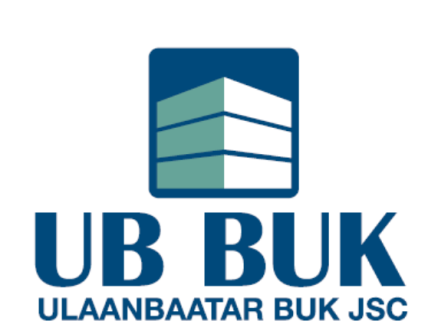 “УЛААНБААТАР БҮК” ХУВЬЦААТ  КОМПАНИЙН ХУВЬЦАА ЭЗЭМШИГЧДИЙН ЭЭЛЖИТ ХУРЛЫН ТОГТООЛ2016 оны 04-р сарын 25-ны  өдөр                    №2016/04                                 Улаанбаатар хотТөлөөлөн удирдах зөвлөлийн гишүүдийг сонгох тухайКомпанийн тухай хуулийн 62 дугаар зүйлийн 1 дэх хэсгийн 7 дугаар заалт, Тооллогын комиссын шийдвэрийг үндэслэн ТОГТООХ НЬ: Доорх нэр бүхий хүмүүсийг компанийн Төлөөлөн Удирдах Зөвлөлийн ердийн болон хараат бус гишүүдэд сонгогдсонд тооцсугай. Нэг. Ердийн гишүүдН.ХунцэнгэлД.МөнхөөС.Б.ГромовХ.Ю.ХамхоевР.Г.МирзоевЛ.АдилбишХоёр. Хараат бус гишүүд1.Д.Дэлэг2.М.Батбаатар3.Ж.БатсайханГурав. Компанийн хуулийн дагуу ТУЗ-ийн дэргэдэх хороодын гишүүдийг томилон ажиллуулах, цалин урамшууллыг тогтоохыг ТУЗ-ийн хурлаар шийдвэрлэхийг даалгасугай.ХУРЛЫН ДАРГА                                  Н.ХУНЦЭНГЭЛ        